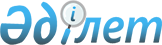 О внесении изменений в решение Жанаозенского городского маслихата от 27 декабря 2021 года № 13/111 "О городском бюджете на 2022 - 2024 годы"Решение Жанаозенского городского маслихата Мангистауской области от 20 апреля 2022 года № 17/139
      Жанаозенский городской маслихат РЕШИЛ:
      1. Внести в решение Жанаозенского городского маслихата "О городском бюджете на 2022 - 2024 годы" от 27 декабря 2021 года № 13/111 (зарегистрировано в Реестре государственной регистрации нормативных правовых актов под № 26353) следующие изменения:
      пункт 1 изложить в новой редакции:
      "1. Утвердить городской бюджет на 2022 - 2024 годы согласно приложениям 1, 2 и 3 соответственно к настоящему решению, в том числе на 2022 год в следующих объҰмах:
      1)доходы – 13 340 065 тысяч тенге, в том числе по:
      налоговым поступлениям – 10 182 863 тысячи тенге;
      неналоговым поступлениям – 54 512 тысяч тенге;
      поступлениям от продажи основного капитала – 187 907 тысяч тенге;
      поступлениям трансфертов – 2 914 784 тысячи тенге;
      2)затраты – 13 506 118 тысяч тенге;
      3)чистое бюджетное кредитование – - 44 477 тысяч тенге, в том числе:
      бюджетные кредиты – 68 918 тысяч тенге;
      погашение бюджетных кредитов – 113 395 тысяч тенге;
      4)сальдо по операциям с финансовыми активами – 892 767 тысяч тенге, в том числе:
      приобретение финансовых активов – 892 767 тысяч тенге;
      поступления от продажи финансовых активов государства – 0 тенге;
      5)дефицит (профицит) бюджета – - 1 014 343 тысячи тенге;
      6) финансирование дефицита бюджета – 1 014 343 тысячи тенге;
      поступление займов – 815 990 тысяч тенге;
      погашение займов – 25 021 тысяча тенге;
      используемые остатки бюджетных средств – 223 374 тысячи тенге.";
      пункт 2 изложить в новой редакции:
      "2. Учесть, что из городского бюджета на 2022 год в бюджеты сел выделена субвенция в сумме 605 212 тысяч тенге, в том числе:
      села Тенге - 135 983 тысячи тенге;
      села Кызылсай - 141 614 тысяч тенге;
      села Рахат - 113 061 тысяча тенге;
      села Кендерли - 214 554 тысячи тенге.";
      приложение 1 к указанному решению изложить в новой редакции согласно приложению к настоящему решению.
      2. Настоящее решение вводится в действие с 1 января 2022 года. Городской бюджет на 2022 год
					© 2012. РГП на ПХВ «Институт законодательства и правовой информации Республики Казахстан» Министерства юстиции Республики Казахстан
				
      Секретарь Жанаозенского городского маслихата 

Т. Мусаев
Приложение к решению Жанаозенского городскогомаслихата от 20 апреля 2022 года№ 17/139Приложение 1к решению Жанаозенского городскогомаслихата от 27 декабря 2021 года№ 13/111
Категория
Категория
Категория
Категория
Наименование
Сумма, тысяч тенге
Класс
Класс
Класс
Наименование
Сумма, тысяч тенге
Подкласс
Подкласс
Наименование
Сумма, тысяч тенге 1 1 1 1 2 3
1. Доходы
13 340 065
1
Налоговые поступления
10 182 863
01
Подоходный налог
3 615 801
1
1
Корпоративный подоходный налог
359 485
2
2
Индивидуальный подоходный налог
3 256 315
03
Социальный налог
2 484 109
1
1
Социальный налог
2 484 109
04
Налоги на собственность
3 563 166
1
1
Налоги на имущество
2 891 077
3
3
Земельный налог
52 009
4
4
Налог на транспортные средства
620 046
5
5
Единый земельный налог
34
05
Внутренние налоги на товары, работы и услуги
479 818
2
2
Акцизы
5 060
3
3
Поступления за использование природных и других ресурсов
417 905
4
4
Сборы за ведение предпринимательской и профессиональной деятельности
56 853
08
Обязательные платежи, взимаемые за совершение юридически значимых действий и (или) выдачу документов уполномоченными на то государственными органами или должностными лицами
39 969
1
1
Государственная пошлина
39 969
2
Неналоговые поступления
54 512
01
Доходы от государственной собственности
47 394
3
3
Дивиденды на государственные пакеты акций, находящиеся в государственной собственности
334
5
5
Доходы от аренды имущества, находящегося в государственной собственности
47 031
7
7
Вознаграждения по кредитам, выданным из государственного бюджета
29
04
Штрафы, пени, санкции, взыскания, налагаемые государственными учреждениями, финансируемыми из государственного бюджета, а также содержащимися и финансируемыми из бюджета (сметы расходов) Национального Банка Республики Казахстан
605
1
1
Штрафы, пени, санкции, взыскания, налагаемые государственными учреждениями, финансируемыми из государственного бюджета, а также содержащимися и финансируемыми из бюджета (сметы расходов) Национального Банка Республики Казахстан, за исключением поступлений от организаций нефтяного сектора и в Фонд компенсации потерпевшим
605
06
Прочие неналоговые поступления
6 513
1
1
Прочие неналоговые поступления
6 513
3
Поступления от продажи основного капитала
187 907
01
Продажа государственного имущества, закрепленного за государственными учреждениями
45 366
1
1
Продажа государственного имущества, закрепленного за государственными учреждениями
45 366
03
Продажа земли и нематериальных активов
142 541
1
1
Продажа земли
67 349
2
2
Продажа нематериальных активов
75 192
4
Поступления трансфертов
2 914 784
02
Трансферты из вышестоящих органов государственного управления
2 914 784
2
2
Трансферты из областного бюджета
2 914 784
Функциональная группа
Функциональная группа
Функциональная группа
Функциональная группа
Наименование
Сумма, тысяч тенге
Фунциональная подгруппа
Фунциональная подгруппа
Фунциональная подгруппа
Наименование
Сумма, тысяч тенге
Администратор бюджетных программ
Администратор бюджетных программ
Наименование
Сумма, тысяч тенге
Программа 1 1 1 1 2 3
2. Затраты
13 506 118
01
Государственные услуги общего характера
500 945
1
Представительные, исполнительные и другие органы, выполняющие общие функции государственного управления
296 658
112
Аппарат маслихата района (города областного значения)
42 350
001
Услуги по обеспечению деятельности маслихата района (города областного значения)
42 350
122
Аппарат акима района (города областного значения)
254 308
001
Услуги по обеспечению деятельности акима района (города областного значения)
247 808
003
Капитальные расходы государственного органа
6 500
2
Финансовая деятельность
96 127
452
Отдел финансов района (города областного значения)
96 127
001
Услуги по реализации государственной политики в области исполнения бюджета и управления коммунальной собственностью района (города областного значения)
43 010
003
Проведение оценки имущества в целях налогообложения
3 000
010
Приватизация, управление коммунальным имуществом, постприватизационная деятельность и регулирование споров, связанных с этим
4 000
113
Целевые текущие трансферты нижестоящим бюджетам
46 117
5
Планирование и статистическая деятельность
51 691
453
Отдел экономики и бюджетного планирования района (города областного значения)
51 691
001
Услуги по реализации государственной политики в области формирования и развития экономической политики, системы государственного планирования
51 691
9
Прочие государственные услуги общего характера
56 469
454
Отдел предпринимательства и сельского хозяйства района (города областного значения)
52 269
001
Услуги по реализации государственной политики на местном уровне в области развития предпринимательства и сельского хозяйства
52 269
467
Отдел строительства района (города областного значения)
4 200
040
Развитие объектов государственных органов
4 200
02
Оборона
37 805
1
Военные нужды
37 805
122
Аппарат акима района (города областного значения)
37 805
005
Мероприятия в рамках исполнения всеобщей воинской обязанности
37 805
03
Общественный порядок, безопасность, правовая, судебная, уголовно-исполнительная деятельность
74 739
9
Прочие услуги в области общественного порядка и безопасности
74 739
485
Отдел пассажирского транспорта и автомобильных дорог района (города областного значения)
50 000
021
Обеспечение безопасности дорожного движения в населенных пунктах
50 000
499
Отдел регистрации актов гражданского состояния района (города областного значения)
24 739
001
Услуги по реализации государственной политики на местном уровне в области регистрации актов гражданского состояния
24 739
06
Социальная помощь и социальное обеспечение
4 152 190
1
Социальное обеспечение
403 352
451
Отдел занятости и социальных программ района (города областного значения)
403 352
005
Государственная адресная социальная помощь
403 352
2
Социальная помощь
3 603 388
451
Отдел занятости и социальных программ района (города областного значения)
3 575 888
002
Программа занятости
2 244 684
004
Оказание социальной помощи на приобретение топлива специалистам здравоохранения, образования, социального обеспечения, культуры, спорта и ветеринарии в сельской местности в соответствии с законодательством Республики Казахстан
22 385
006
Оказание жилищной помощи
6 426
007
Социальная помощь отдельным категориям нуждающихся граждан по решениям местных представительных органов
647 726
010
Материальное обеспечение детей-инвалидов, воспитывающихся и обучающихся на дому
17 092
014
Оказание социальной помощи нуждающимся гражданам на дому
49 230
017
Обеспечение нуждающихся инвалидов протезно-ортопедическими, сурдотехническими и тифлотехническими средствами, специальными средствами передвижения, обязательными гигиеническими средствами, а также предоставление услуг санаторно-курортного лечения, специалиста жестового языка, индивидуальных помощников в соответствии с индивидуальной программой реабилитации инвалида
502 872
023
Обеспечение деятельности центров занятости населения
85 473
485
Отдел пассажирского транспорта и автомобильных дорог района (города областного значения)
27 500
068
Социальная поддержка отдельных категорий граждан в виде льготного, бесплатного проезда на городском общественном транспорте (кроме такси) по решению местных представительных органов
27 500
9
Прочие услуги в области социальной помощи и социального обеспечения
145 450
451
Отдел занятости и социальных программ района (города областного значения)
105 450
001
Услуги по реализации государственной политики на местном уровне в области обеспечения занятости и реализации социальных программ для населения
82 558
011
Оплата услуг по зачислению, выплате и доставке пособий и других социальных выплат
1 500
021
Капитальные расходы государственного органа
21 392
497
Отдел жилищно-коммунального хозяйства района (города областного значения)
40 000
094
Предоставление жилищных сертификатов как социальная помощь
40 000
07
Жилищно-коммунальное хозяйство
4 082 427
1
Жилищное хозяйство
1 005 085
467
Отдел строительства района (города областного значения)
758 019
003
Проектирование и (или) строительство, реконструкция жилья коммунального жилищного фонда
749 072
004
Проектирование, развитие и (или) обустройство инженерно-коммуникационной инфраструктуры
8 947
479
Отдел жилищной инспекции района (города областного значения)
28 924 
001
Услуги по реализации государственной политики на местном уровне в области жилищного фонда
28 924
497
Отдел жилищно-коммунального хозяйства района (города областного значения)
218 142
001
Услуги по реализации государственной политики на местном уровне в области жилищно-коммунального хозяйства
75 142
003
Капитальные расходы государственного органа
143 000
2
Коммунальное хозяйство
1 297 866
467
Отдел строительства района (города областного значения)
1 296 958
005
Развитие коммунального хозяйства
1 000
006
Развитие системы водоснабжения и водоотведения
1 295 958
497
Отдел жилищно-коммунального хозяйства района (города областного значения)
908
016
Функционирование системы водоснабжения и водоотведения
908
3
Благоустройство населенных пунктов
1 779 476
497
Отдел жилищно-коммунального хозяйства района (города областного значения)
1 779 476
025
Освещение улиц в населенных пунктах
460 000
030
Обеспечение санитарии населенных пунктов
804 320
035
Благоустройство и озеленение населенных пунктов
515 156
08
Культура, спорт, туризм и информационное пространство
451 495
1
Деятельность в области культуры
207 381
455
Отдел культуры и развития языков района (города областного значения)
207 246
003
Поддержка культурно–досуговой работы
207 246
467
Отдел строительства района (города областного значения)
135
011
Развитие объектов культуры
135
2
Спорт
38 443
465
Отдел физической культуры и спорта района (города областного значения)
38 443
001
Услуги по реализации государственной политики на местном уровне в сфере физической культуры и спорта
23 157
006
Проведение спортивных соревнований на районном (города областного значения) уровне
7 491
007
Подготовка и участие членов сборных команд района (города областного значения) по различным видам спорта на областных спортивных соревнованиях
7 795
3
Информационное пространство
95 757
455
Отдел культуры и развития языков района (города областного значения)
81 477
006
Функционирование районных (городских) библиотек
81 477
456
Отдел внутренней политики района (города областного значения)
14 280
002
Услуги по проведению государственной информационной политики
14 280
9
Прочие услуги по организации культуры, спорта, туризма и информационного пространства
109 914
455
Отдел культуры и развития языков района (города областного значения)
27 909
001
Услуги по реализации государственной политики на местном уровне в области развития языков и культуры
27 909
456
Отдел внутренней политики района (города областного значения)
82 005
001
Услуги по реализации государственной политики на местном уровне в области информации, укрепления государственности и формирования социального оптимизма граждан
28 518
003
Реализация мероприятий в сфере молодежной политики
53 487
10
Сельское, водное, лесное, рыбное хозяйство, особо охраняемые природные территории, охрана окружающей среды и животного мира, земельные отношения
65 918
6
Земельные отношения
47 181
463
Отдел земельных отношений района (города областного значения)
47 181
001
Услуги по реализации государственной политики в области регулирования земельных отношений на территории района (города областного значения)
30 951
004
Организация работ по зонированию земель
16 230
9
Прочие услуги в области сельского, водного, лесного, рыбного хозяйства, охраны окружающей среды и земельных отношений
18 737
453
Отдел экономики и бюджетного планирования района (города областного значения)
18 737
099
Реализация мер по оказанию социальной поддержки специалистов
18 737
11
Промышленность, архитектурная, градостроительная и строительная деятельность
112 966
2
Архитектурная, градостроительная и строительная деятельность
112 966
467
Отдел строительства района (города областного значения)
32 000
001
Услуги по реализации государственной политики на местном уровне в области строительства
32 000
468
Отдел архитектуры и градостроительства района (города областного значения)
80 966
001
Услуги по реализации государственной политики в области архитектуры и градостроительства на местном уровне
30 966
003
Разработка схем градостроительного развития территории района и генеральных планов населенных пунктов
50 000
12
Транспорт и коммуникации
213 196
1
Автомобильный транспорт
26 500
485
Отдел пассажирского транспорта и автомобильных дорог района (города областного значения)
26 500
022
Развитие транспортной инфраструктуры
8 500
023
Обеспечение функционирования автомобильных дорог
18 000
9
Прочие услуги в сфере транспорта и коммуникаций
186 696
485
Отдел пассажирского транспорта и автомобильных дорог района (города областного значения)
186 696
001
Услуги по реализации государственной политики на местном уровне в области пассажирского транспорта и автомобильных дорог 
86 696
037
Субсидирование пассажирских перевозок по социально значимым городским (сельским), пригородным и внутрирайонным сообщениям
100 000
13
Прочие
904 492
3
Поддержка предпринимательской деятельности и защита конкуренции
8 732
454
Отдел предпринимательства и сельского хозяйства района (города областного значения)
8 732
006
Поддержка предпринимательской деятельности
8 732
9
Прочие
895 760
452
Отдел финансов района (города областного значения)
15 000
012
Резерв местного исполнительного органа района (города областного значения)
15 000
467
Отдел строительства района (города областного значения)
497 500
079
Развитие социальной и инженерной инфраструктуры в сельских населенных пунктах в рамках проекта "Ауыл-Ел бесігі"
497 500
485
Отдел пассажирского транспорта и автомобильных дорог района (города областного значения)
383 260
085
Реализация бюджетных инвестиционных проектов в малых и моногородах
383 260
14
Обслуживание долга
88 403
1
Обслуживание долга
88 403
452
Отдел финансов района (города областного значения)
88 403
013
Обслуживание долга местных исполнительных органов по выплате вознаграждений и иных платежей по займам из областного бюджета
88 403
15
Трансферты
2 821 542
1
Трансферты
2 821 542
452
Отдел финансов района (города областного значения)
2 821 542
006
Возврат неиспользованных (недоиспользованных) целевых трансфертов
1 866
024
Целевые текущие трансферты из нижестоящего бюджета на компенсацию потерь вышестоящего бюджета в связи с изменением законодательства
1 514 463
038
Субвенции
605 212
054
Возврат сумм неиспользованных (недоиспользованных) целевых трансфертов, выделенных из республиканского бюджета за счет целевого трансферта из Национального фонда Республики Казахстан
700 001
Функциональная группа
Функциональная группа
Функциональная группа
Функциональная группа
Наименование
Сумма, тысяч тенге
Фунциональная подгруппа
Фунциональная подгруппа
Фунциональная подгруппа
Наименование
Сумма, тысяч тенге
Администратор бюджетных программ
Администратор бюджетных программ
Наименование
Сумма, тысяч тенге
Программа
Наименование
Сумма, тысяч тенге 1 1 1 1 2 3
3. Чистое бюджетное кредитование
-44 477
Бюджетные кредиты
68 918
10
Сельское, водное, лесное, рыбное хозяйство, особо охраняемые природные территории, охрана окружающей среды и животного мира, земельные отношения
68 918
9
Прочие услуги в области сельского, водного, лесного, рыбного хозяйства, охраны окружающей среды и земельных отношений
68 918
453
Отдел экономики и бюджетного планирования района (города областного значения)
68 918
006
Бюджетные кредиты для реализации мер социальной поддержки специалистов
68 918
Категория
Категория
Категория
Категория
Наименование
Сумма, тысяч тенге
Класс
Класс
Класс
Наименование
Сумма, тысяч тенге
Подкласс
Подкласс
Наименование
Сумма, тысяч тенге 1 1 1 1 2 3
Погашение бюджетных кредитов
113 395
5
Погашение бюджетных кредитов
113 395
01
Погашение бюджетных кредитов
113 395
1
1
Погашение бюджетных кредитов, выданных из государственного бюджета
113 395
Функциональная группа
Функциональная группа
Функциональная группа
Функциональная группа
Сумма тысяч тенге
Функциональная подгруппа
Функциональная подгруппа
Функциональная подгруппа
Сумма тысяч тенге
Администратор бюджетных программ
Администратор бюджетных программ
Сумма тысяч тенге
Программа
Сумма тысяч тенге
4. Сальдо по операциям с финансовыми активами
892 767
Приобретение финансовых активов
892 767
13
Прочие
892 767
9
Прочие
892 767
497
Отдел жилищно-коммунального хозяйства района (города областного значения)
892 767
065
Формирование или увеличение уставного капитала юридических лиц
892 767
Поступления от продажи финансовых активов государства
0
Категория
Категория
Категория
Категория
Наименование
Сумма, тысяч тенге
Класс
Класс
Класс
Наименование
Сумма, тысяч тенге
Подкласс
Подкласс
Наименование
Сумма, тысяч тенге 1 1 1 1 2 3
5. Дефицит (профицит) бюджета
- 1 014 343
6. Финансирование дефицита (использование профицита) бюджета
1 014 343
7
Поступления займов
815 990
01
Внутренние государственные займы
815 990
2
2
Договоры займа
815 990
Функциональная группа
Функциональная группа
Функциональная группа
Функциональная группа
Наименование
Сумма, тысяч тенге
Функциональная подгруппа
Функциональная подгруппа
Функциональная подгруппа
Наименование
Сумма, тысяч тенге
Администратор бюджетных программ
Администратор бюджетных программ
Наименование
Сумма, тысяч тенге
Программа
Наименование
Сумма, тысяч тенге 1 1 1 1 2 3
16
Погашение займов
25 021
1
Погашение займов
25 021
452
Отдел финансов района (города областного значения)
25 021
008
Погашение долга местного исполнительного органа перед вышестоящим бюджетом
25 021
Категория
Категория
Категория
Категория
Наименование
Сумма, тысяч тенге
Класс
Класс
Класс
Наименование
Сумма, тысяч тенге
Подкласс
Подкласс
Наименование
Сумма, тысяч тенге 1 1 1 1 2 3
8
Используемые остатки бюджетных средств
223 374
01
Остатки бюджетных средств
223 374
1
1
Свободные остатки бюджетных средств
223 374